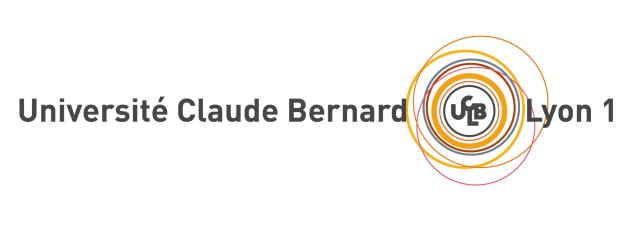 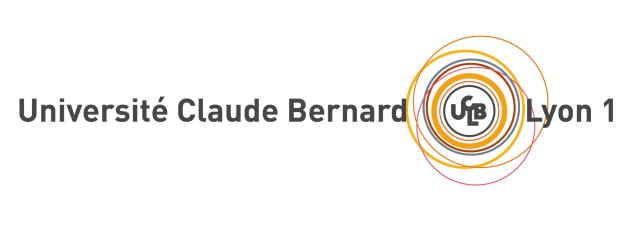 Dans le cadre de la pratique sportive en autonomie,l’Association Sportive LYON1 propose des créneaux d’accès en MUSCULATION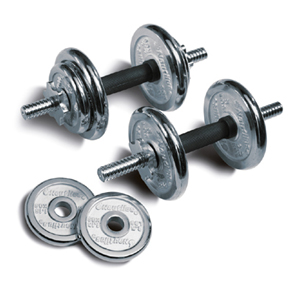 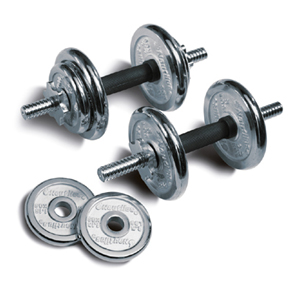 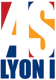 Salle de musculation « Sciences », bâtiment SIUAPS, 23 boulevard André Latarjet, Campus LyonTech La Doua, Villeurbanne.A partir du lundi 18/09/2017CONDITIONS D’ACCESRéservé exclusivement aux étudiants de l’Université LYON1.LORS DE L’ACCES A LA SALLEPrésentation obligatoire de la « carte pass » pratique autonome musculation établie au bureau des sports (SUAPS LYON1) lors de votre inscription sur un créneau horaire. (Ouvert tous les jours entre 10h et 15h).MODALITES D’INSCRIPTION. Préinscription obligatoire sur le site AS LYON1 : http://as.univ-lyon1.fr/accueil-actualites/licence-ffsu/. Apporter un certificat médical et une photo d’identitéCOUT FINANCIER. Licenciés AS Lyon1 (40€ de licence) avec semestre 1 musculation offert. (20€ le semestre 2). Adhérents AS LYON1 (20€ de cotisation annuelle + 20€ par semestre)Lors de votre arrivée dans la salle, remplir complétement et émarger la fiche de présence.Respecter le règlement de la salle : sécurité, hygiène, utilisation et rangement du matériel Capacité de la salle limitée à 25 personnes en même temps !CONSIGNES PARTICULIERES	En cas d’incident, téléphoner aux pompiers avec le poste spécial à disposition dans le hall d’entrée de la salle et informer au plus tôt le secrétariat du SUAPS au 0472448097 ou en soirée M. ANDRE au 0619858320.Tout étudiant ne respectant pas les consignes du responsable de la salle, se verra interdire l’accès à la salle de musculation pour l’année universitaire 2017/18.François POPP, Directeur du SUAPS LYON1JOURHORAIRERESPONSABLE SALLELUNDI12h00-14h00GIACOMAZZO QUENTINLUNDI12h15-13h30 Halle STAPSCHIRAC ELENA (réservé SHN judo et rugby féminin)LUNDI20h30-22h00 (20 places !)SERRE AURELIEMARDI12h00-14h00ROLAND QUENTINMARDI12h15-13h30 Halle STAPSCHIRAC ELENA (réservé SHN judo et rugby féminin)MARDI18h30-20h00NGUYEN VAN EMILIEMARDI20h15-21h45NGUYEN VAN EMILIEMERCREDI12h00-14h00 (20 places)NGUYEN VAN EMILIEMERCREDI12h15-13h30CHIRAC ELENA (réservé SHN judo et rugby féminin)MERCREDI20h15-21h45GIACOMAZZO QUENTINJEUDI16h00-17h30ROLAND QUENTINJEUDI20h15-21h45MENEUVRIER MATTHIEUVENDREDI12h15-13h30CHIRAC ELENA (réservé SHN judo et rugby féminin)VENDREDI18h30-20h00SERRE AURELIE